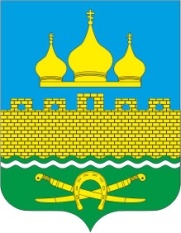 РОССИЙСКАЯ ФЕДЕРАЦИЯРОСТОВСКАЯ ОБЛАСТЬ  НЕКЛИНОВСКИЙ РАЙОНМУНИЦИПАЛЬНОЕ ОБРАЗОВАНИЕ «ТРОИЦКОЕ СЕЛЬСКОЕ ПОСЕЛЕНИЯ»АДМИНИСТРАЦИЯ ТРОИЦКОГО СЕЛЬСКОГО ПОСЕЛЕНИЯРАСПОРЯЖЕНИЕот 29.10.2018 г.                                                                                                      № 125с. Троицкое «Об утверждении плана реализации муниципальной программыТроицкого сельского поселения«Защита населения и территории от чрезвычайных ситуаций, обеспечение пожарной безопасности и безопасности людей на водных объектах»В соответствии с постановлением Администрации Троицкого сельского поселения от 15.03.2018г. №36 «Об утверждении Порядка разработки, реализации и оценки эффективности муниципальных программ Троицкого сельского поселения»:1. Утвердить план реализации муниципальной программы Троицкого сельского поселения «Защита населения и территории от чрезвычайных ситуаций, обеспечение пожарной безопасности и безопасности на водных объектах» на 2019 год, согласно приложению.2. Настоящее распоряжение вступает в силу с момента его официального опубликования (обнародования).3. Контроль за выполнением распоряжения оставляю за собой.Глава АдминистрацииТроицкого сельского поселения					                 О.Н. ГуринаПлан реализации муниципальной программы Троицкого сельского поселения «Защита населения и территории от чрезвычайных ситуаций, обеспечение пожарной безопасности и безопасности на водных объектах» на 2019годНаименование Ответственный исполнительОжидаемый результат (краткое описание)Ожидаемый результат (краткое описание)Срок реализацииОбъем расходов на 2019годОбъем расходов на 2019годОбъем расходов на 2019годОбъем расходов на 2019годНаименование Ответственный исполнительОжидаемый результат (краткое описание)Ожидаемый результат (краткое описание)Срок реализацииВсегоОбластной бюджетМестный бюджетВнебюджетные источники234456789Муниципальная программа«Защита населения и территории от чрезвычайных ситуаций, обеспечение пожарной безопасности на водных объектах»Администрация Троицкого сельского поселения (Котеленко А.П.)ХХВесь период34,6034,60Подпрограмма 1.«Пожарная безопасность на территории Троицкого сельского поселения»Администрация Троицкого сельского поселения (Котеленко А.П.)ХХВесь период30,6030,60Основное мероприятие 1.1Проведение технического обслуживания  охранно-пожарной сигнализацииАдминистрация Троицкого сельского поселения (Котеленко А.П.)Снижение рисков пожараСнижение рисков пожараВесь период29,401,20Основное мероприятие 1.2Проверка дымоходовАдминистрация Троицкого сельского поселения (Котеленко А.П.)Снижение рисков пожараСнижение рисков пожараВесь период1,201,20Основные мероприятия 1.3Приобретение пожарного щитаАдминистрация Троицкого сельского поселения (Котеленко А.П.)Снижение рисков пожараСнижение рисков пожараВесь период----Основное мероприятие 1.4Огнезащитная обработка чердака здания администрацииАдминистрация Троицкого сельского поселения (Котеленко А.П.)Снижение рисков пожараСнижение рисков пожараВесь период----Основное мероприятие 1.5Обновление плана эвакуацииАдминистрация Троицкого сельского поселения (Котеленко А.П.)Администрация Троицкого сельского поселения (Котеленко А.П.)Снижение рисков пожараВесь период----Основное мероприятие 1.6.Текущий ремонт трансляционного уличного  всепогодного звукового комплектаАдминистрация Троицкого сельского поселения (Котеленко А.П.)Администрация Троицкого сельского поселения (Котеленко А.П.)Снижение рисков пожараВесь период----Подпрограмма 2 «Безопасность людей на водных объектах»Администрация Троицкого сельского поселения (Котеленко А.П.)Администрация Троицкого сельского поселения (Котеленко А.П.)ХВесь период1,0001,0Основное мероприятие 2.1.Приобретение и установка знаков безопасности на водеАдминистрация Троицкого сельского поселения (Котеленко А.П.)Администрация Троицкого сельского поселения (Котеленко А.П.)Снижение рисков возникновения чс на водных объектахВесь период1,0001,0Подпрограмма 3 «Поддержка добровольных пожарных дружин на территории Троицкого сельского поселения»Администрация Троицкого сельского поселения (Котеленко А.П.)Администрация Троицкого сельского поселения (Котеленко А.П.)ХВесь период3,0003,0Основное мероприятие 3.1.Материально- техническое обеспечение пожарной дружиныАдминистрация Троицкого сельского поселения (Котеленко А.П.)Администрация Троицкого сельского поселения (Котеленко А.П.)Стимулирование добровольных пожарныхВесь период3,0003,0Подпрограмма 4 «Защита от чрезвычайных ситуаций»Администрация Троицкого сельского поселения (Котеленко А.П.)Администрация Троицкого сельского поселения (Котеленко А.П.)ХВесь период----Основное мероприятие 4.1.Наблюдение за паводковой обстановкой на реке МиусАдминистрация Троицкого сельского поселения (Котеленко А.П.)Администрация Троицкого сельского поселения (Котеленко А.П.)Снижение рисков возникновения ЧС на водных объектахВесь период----Контрольное событие муниципальной программыАдминистрация Троицкого сельского поселения (Котеленко А.П.)Администрация Троицкого сельского поселения (Котеленко А.П.)ХХХХ